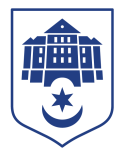 ТЕРНОПІЛЬСЬКА МІСЬКА РАДАУправління транспортних мереж та зв’язку
вул. Миколая Коперника, 1, м. Тернопіль, 46001  тел. (0352) 521514, 52 58 55 е-mail: uprtrans_te@ukr.netЗа період з 29.03-04.04.2024  підпорядкованими комунальними підприємствами виконано: КП «Автошкола «Міськавтотранс» :     Сформовано та розпочато навчання з підготовки та перепідготовки водіїв: - групи № 231 на категорію «В» у кількості 26 слухачів; - групи № 4108 на категорію «В» у кількості 7слухачів; - групи № 2480 на категорію «А» у кількості 2 слухачі; - групи № 2481 на категорію «Д1» у кількості 1 слухач; - групи № 4110 на категорію «Д» у кількості 1слухач; -групи № 4111 на категорію «B» у кількості 7слухачів.2. КП  «Тернопіль Інтеравіа»  :- обслуговування локальної мережі в КНП "Тернопільський обласний центр реабілітації та розвитку дитини" ТОР- обслуговування локальної мережі в КНП «Тернопільська міська дитяча комунальна лікарня» -  обслуговування системи відеоспостереження ТСШ №20- обслуговування системи відеоспостереження ТСШ №15 -  обслуговування системи відеоспостереження ТСШ №4.Начальник управління 							Олег ВІТРУК